Does your child have responsibilities and a routine at home? Research shows that children who take on responsibilities early and establish consistency in life grow up to be self actualized adults more so than those who don’t. Take some time this week and give your child a chore list and allow them to decide when each one will be complete. You won’t be sorry you did. No Toys Allowed: It has come to my attention that the students are not to bring toys to school. I originally told the kids that toys were not a problem as long as they were only seen at recess time; however Mrs. Green said it’s a school wide policy that no toys should be brought to school (oops). I guess all of us newbie’s are learning the rules together. Progress Reports: if you noticed a poor score on your child’s progress report please don’t be too alarmed. Most scores reflect grades from only 2 or 3 assignments. The actual report card will reflect a more accurate picture of where your child is in their learning. 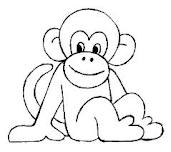 Memory Verse“For God so loved the world that He gave His only Son.” John 3:16Memory Verses are recited for points each Friday. Please practice your memory verse at home. Failing to recite the verse correctly by Friday will affect your child’s Bible grade. 